接收到短信后，按照下述方式进行缴费：通过微信或支付宝扫描中信银行缴费二维码，依次正确输入手机号（接收短信的手机号）、图形验证码、手机短信验证码后成功登录，核对学生姓名、证件号、缴费项目及金额无误后，通过微信或支付宝完成缴费操作。具体操作流程如下：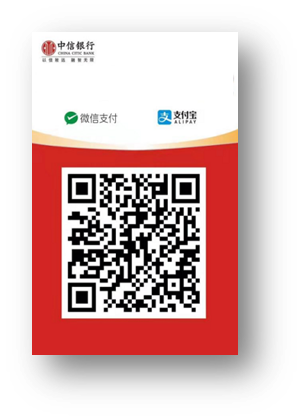 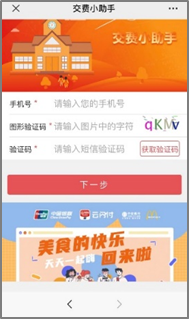 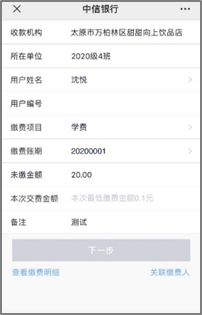 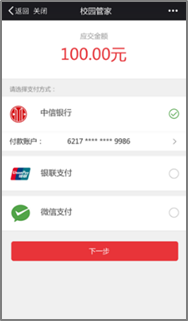 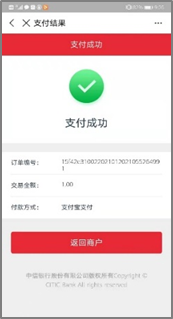 